西北大学信息科学与技术学院朋辈心理社换届制度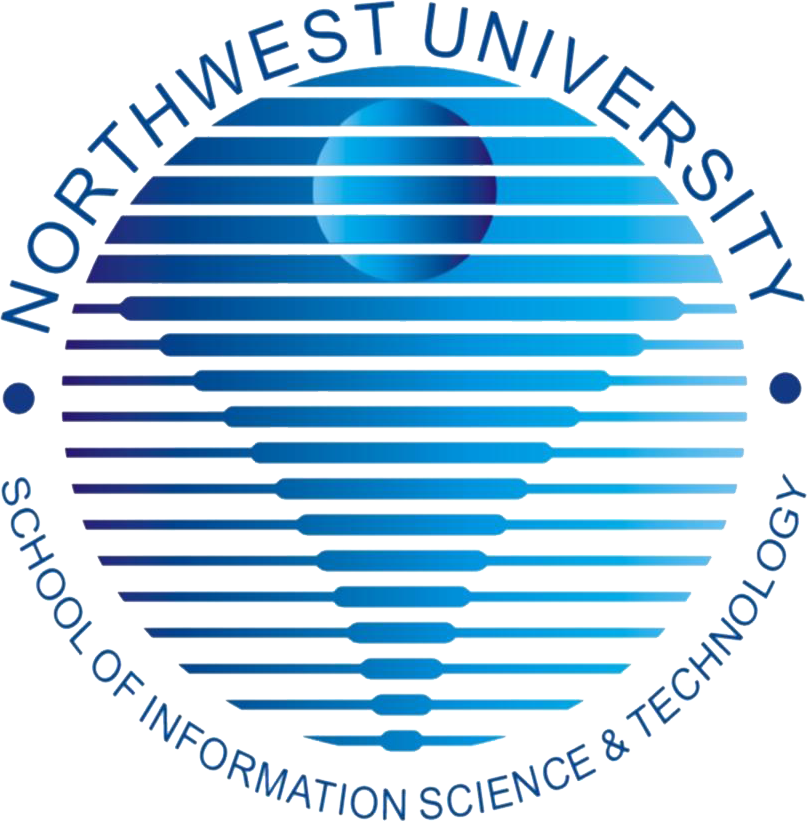 信息科学与技术学院2018年4月西北大学信息科学与技术学院朋辈心理社换届制度（草案）第一章 总则第一条 为深入贯彻落实《中共中央国务院关于进一步加强和改进大学生思想政治教育的意见》（中发〔2004〕16号）促进学生身心健康，根据《教育部、卫生部、共青团中央关于进一步加强和改进大学生心理健康教育的意见》（教社政〔2005〕1号）和《陕西省普通高等学校学生心理健康教育工作基本建设标准》（陕高教生〔2013〕1号）等文件精神，结合学院实际，就进一步规范我院大学生心理健康教育工作的管理，加强我院大学生心理健康教育工作队伍建设，推动我院大学生心理健康教育工作的标准化、科学化，特制定朋辈心理社换届制度。第二条 承担朋辈心理社换届制度职责的是学院“朋辈心理社换届工作小组”。第三条 朋辈心理社换届本着公开、公平、公正的原则，结合候选人过去一年在心理社的综合表现，采用演讲-答辩的公开竞选的形式完成。每一届心理社学生干部的任期为一年。第二章 组织机构第四条 学院成立“朋辈心理社换届工作小组”。组长由心理专干老师担任，副组长由朋辈心理社主席团成员担任，成员由部门部长和副部长组成。第五条 心理专干老师工作职责。负责审核本年度朋辈心理社换届方案，主持竞选会议，全程监督换届过程按照公开公平公正的原则进行，保证换届顺利完成。第六条 朋辈心理社主席团工作职责。（一）制定本年度换届具体方案，报请心理专干老师批准，并带领工作小组成员具体执行换届方案。（二）在竞选会议上，总结参与竞选下一届主席团候选人一年来的工作情况，并做出适当点评。第七条 朋辈心理社部长、副部长工作职责。（一）积极动员本部门部员参与换届竞选，并收集本部门候选人提交的《信息科学与技术学院团学组织候选人登记表》，汇总至主席团。（二）在竞选会议上，总结本部门参与竞选部员一年来的工作情况，并做出适当点评。第八条 在换届过程中，工作小组副组长或组员不能忠实地秉持公开公平公正原则执行换届程序，或因自身工作失误导致换届过程不能顺利开展，心理专干老师视情况的严重程度，减除或取消其学分认定。第九条 在换届过程中，候选人不能遵守换届程序和换届原则，甚至破坏换届的顺利开展，取消其竞选资格。情节严重者，按照学校相关规定做出校纪处分。第三章 候选人条件第十条 竞选申请。候选人可以自己申请竞选心理社干部，也可通过前任社长、部长的推荐参与竞选。第十一条 候选人条件。（一）思想端正，爱国爱校，作风优良，模范遵守校规校纪；具备强烈的责任心和集体荣誉感，积极参加社会实践，能主动帮助有困难的同学。（二）热爱心理社工作，具有服务意识与奉献意识，愿意为广大同学服务。（三）善于与人沟通，人际关系良好，具备一定的语言表达能力与沟通能力；具备一定的组织和管理能力，在同学中有一定的感召力，有较好的团队合作精神。（四）学习勤奋刻苦，工作积极主动，遇到学习和心理社工作冲突的情况，能正确处理学习与工作的关系。（五）对心理健康教育有浓厚兴趣、能够自觉主动学习心理健康知识或接受过相关培训者优先考虑。（六）竞选主席团成员的候选人上一学年不得有挂科情况，竞选部长、副部长的候选人上一学年挂科门数不得超过一门。第四章 换届准备第十二条 换届时间为每一学年第二学期结束的前一个月。具体时间与场所由主席团成员确定，报请心理专干老师批准后具体执行换届通知与联系场所。第十三条 换届对象（一）主席团：会长一名，副会长两名。竞选者为上一学年朋辈心理社部长或副部长。（二）四个部门：秘书处、活动部、学习部、宣传部部长各一名，副部长一至两名。竞选者为上一学年朋辈心理社各部部员。第五章 竞选与审批第十四条 竞选程序（一）换届工作小组成员通知竞选人及时填写《信息科学与技术学院团学组织候选人登记表》（见附录一），并汇总至换届工作副组长。（二）召开朋辈心理社换届会议，由心理专干老师主持，主席团成员和部长、副部长等分别对候选人一年来工作情况进行总结，并做出适当点评。（三）候选人在大会开始前进行抽签决定竞选演讲顺序。（四）候选人依次进行竞选演讲，演讲内容包括候选人在心理社的工作总结和未来工作规划等，限时三分钟。第十五条 审批程序（一）心理专干老师与朋辈心理社主席团根据候选者竞选演讲表现以及候选人平时在心理社的表现等综合因素，斟酌后选出心理社负责人。（二）公布最终确定的负责人并进行公示，并及时通知新任心理社干部。（三）新一届心理社学生干部的考察期为公示结束后一个月，考察合格后，正式任职。第六章 附则第十六条 本暂行办法自公布之日起实施，本规定由西北大学信息科学与技术学院朋辈心理社换届工作小组负责解释。信息科学与技术学院朋辈心理社换届工作小组   2018年4月16日附录一：信息科学与技术学院团学组织候选人登记表姓   名宿舍号年级专业联系电话邮箱所属团学组织及现任职务竞选职务工作经历竞选理由工作建议及设想